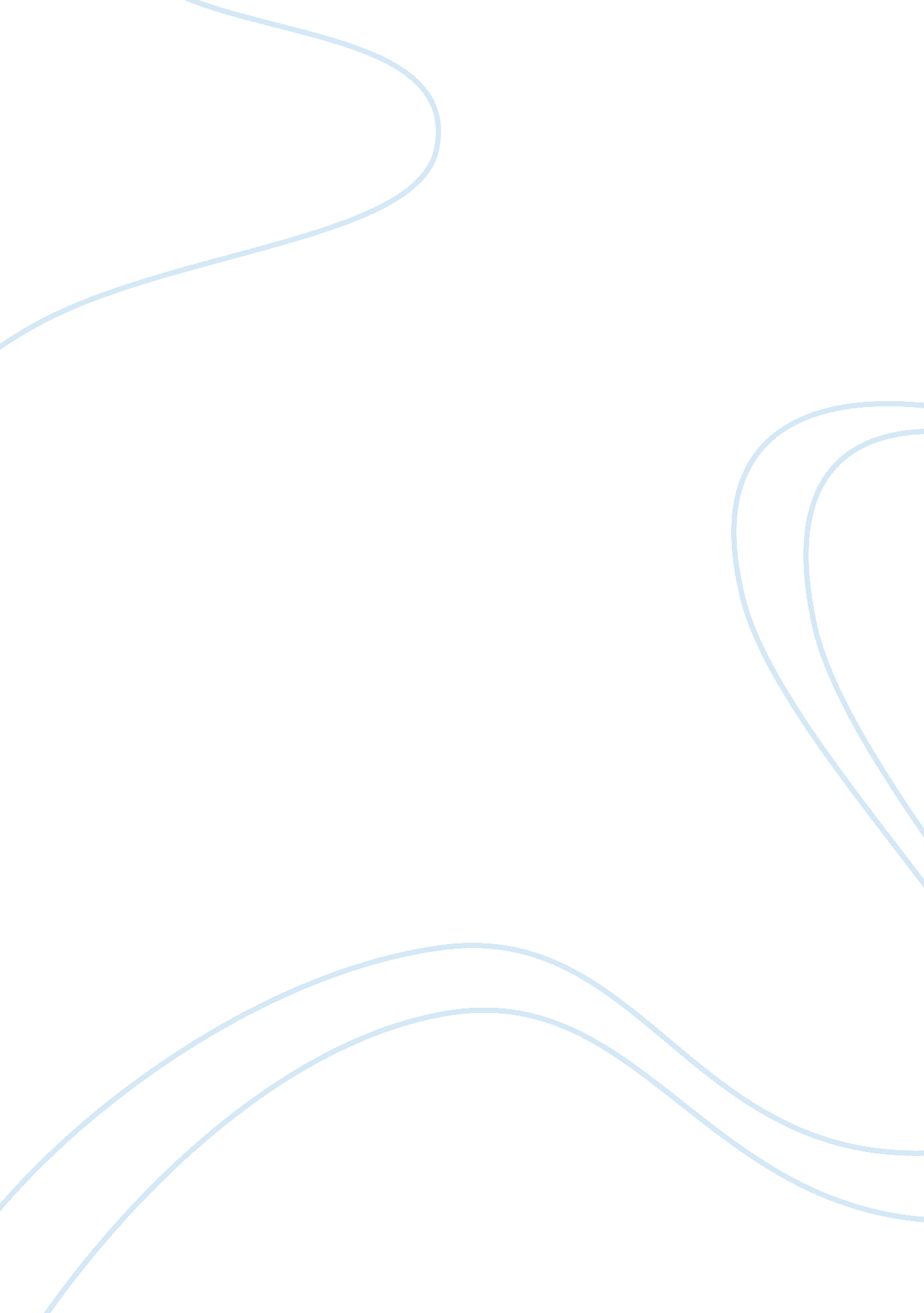 Cultural webBusiness, Leadership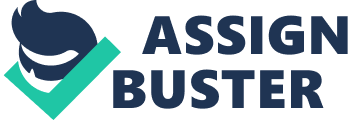 The Cultural Web - Strategic Fashion Management - Roam Mas Band - By: Dasha Fortune Roam Mas Band - Strictly " Made in Trinidad" carnival productions. Delivering fashionable costumes with creative designs. ALL thematic presentations will encompass a true Trinidad Carnival experience of mas, tasty food, and great music. Our productions will include all skill demonstrations: Couture, Wire work, Cane work, and Sculpture Setting a strong example of professionalism and excellence at all times, and staying true to the timeless traditions of the mas! A Cultural Web - What is the first thing that pops in your mind when you hear the term corporate culture? A great many people refer to the classic phrase coined by the McKinsey organization, that culture is " how we do things around here". And while that may be true, there are so many elements that go into determining what you do and why, that this definition only scratches the surface. Elements of a Cultural Web - - - - - Stories Rituals and Routines Symbols Control Systems Power Structures Stories Present Desired Difference We are holding the fourth position in the medium category. We want people to We are the remember us as underdogs in this the new band that competition. started off a bit shaky however we are now the leaders in our category. Rituals and Routines Present Desired Difference Customers expect to receive the exact costume that they saw in the prototype. To produce the a costume that is as close to the original costume requested. Meeting the expectations of all their customers. Symbols Present There are no status symbols in this organisation. Desired The boss should have a more powerful presence. Difference The boss would be easily identified if a situation should arise. Control Systems Present Employees come to work and hide or leave every hour or so, to go out for personal reasons. Desired Maximization of production while employees are on the compound. Difference You get paid for the hours that you work while on duty. Power Structures Present The boss gives each worker a time to come to work for. However since it is such a laissez-faire environment employees come for any time. Desired Employees should show their boss some respect and come to work for the given time. Difference Enforcing authority on workers. Conclusion - A mas camp is one of the places that you will find people form different cultures with different beliefs. - To counteract it the boss needs to be the boss and not a friend to his employees. 